Załącznik nr 3 do Regulaminu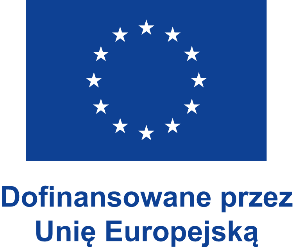 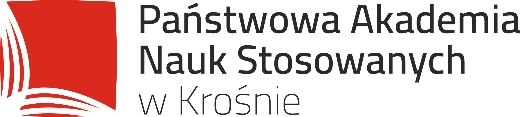 Karty organizacji praktyk realizowanych w ramach Programu Erasmus+Dane studentaSzczegółowy harmonogram praktyk realizowanych w ramach mobilnościKrosno, dnia …………………………….				…………………………………………….									(podpis studenta)Krosno, dnia …………………………….				…………………………………………….								(podpis Kierownika Zakładu)Krosno, dnia …………………………….				…………………………………………….								(podpis Dyrektora Instytutu)*uzupełnia się tylko jeżeli praktyka realizowana jest w instytucji szkolnictwa wyższegoNazwisko i imię studentaInstytutKierunek studiówRok i system studiówStopień studiówSemestr i rok akademicki, w którem realizowana jest mobilnośćNazwa instytucji przyjmującej, kraj, e-mail i telefon kontaktowyNazwa praktyki realizowanej w instytucji przyjmującej (w oryginale i w tłumaczeniu)Punkty ECTS*Nazwa praktykizaliczanej w PANS w Krośnie na podstawie praktyki zrealizowanej w instytucji przyjmującejLiczba punktów ECTSzaliczona w PANS w KrośnieRazem suma ECTS: